FREE Digby SchoolsPLus Girl’s Day CampOpen to female students in grades 5 – 7 who attend Schools in Digby County!Join the Digby SchoolsPlus Team for a morning of letting your artistic side shine then an afternoon to unwind while creating homemade spa products and pampering yourself!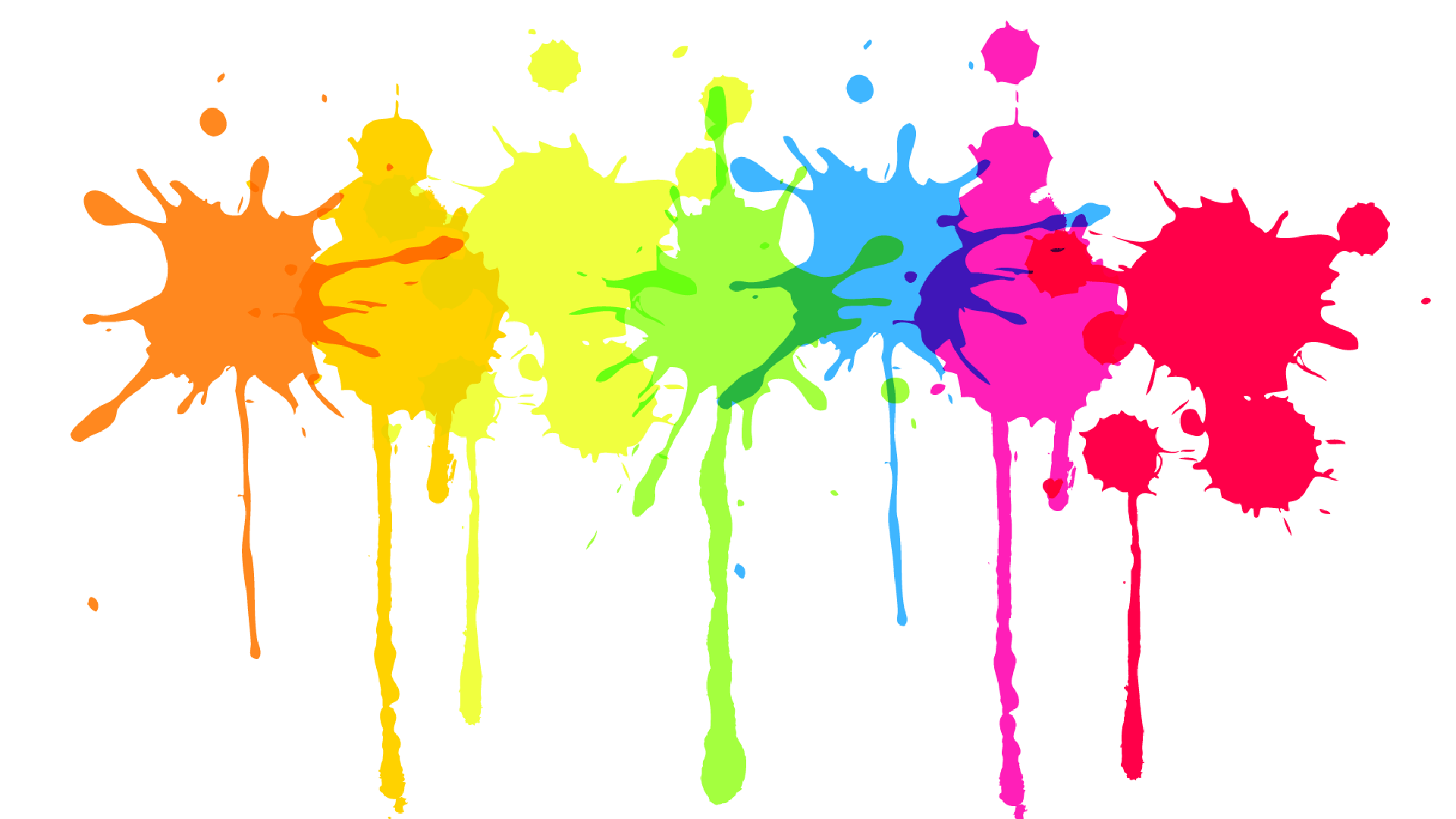 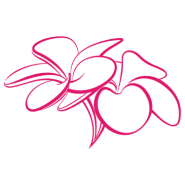 Date: Thursday, March 21, 2019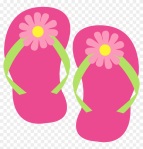 Place: DRHS SchoolsPlus Room                                            Time: 10:00am – 2:00pm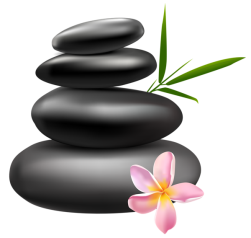 Please register your child(ren) as soon as possible, as Space is Limited!Registration is on a first come, first served basis!Maximum 15 Participants!Bring your own lunch, Snacks will be provided!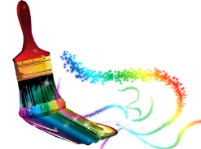 To register or for more information, please contact:Janice Cromwell, Community Outreach WorkerPhone: 902-245-7524      Janice.cromwell@tcrce.ca                              **Please note: Registration will not be accepted through Facebook**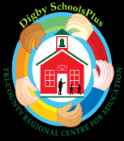 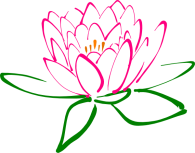 